BCSGA Department of Student Organizations- ICC Meeting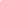 CALL MEETING TO ORDER11:03 amASCERTAINMENT OF QUORUM A majority quorum must be established to hold a bona fide meeting Manager Griffiths, Senator Escalante, Senator Anguiano, Advisor Alvarez. ¾ members present, quorum is established and a bonafide meeting can be held.CORRECTIONS TO THE MINUTESThe Body will discuss and correct minutes from previous meetings.The Body will consider the approval of unapproved minutes from the meeting held on 11/04/2022Minuets are approvedPUBLIC COMMENTThis segment of the meeting is reserved for persons desiring to address the Body on any matter of concern that is not stated on the agenda. A time limit of three (3) minutes per speaker and fifteen (15) minutes per topic shall be observed. The law does not permit any action to be taken, nor extended discussion of any items not on the agenda. The Body may briefly respond to statements made or questions posed, however, for further information, please contact the BCSGA Vice President for the item of discussion to be placed on a future agenda. (Brown Act §54954.3)Introduction of meeting attendeesCloey: SOF Manager/Rodeo Club PresidentNicole: Program Director in the Office of Student LifeCecil: Pres of ForestryTania: SenatorAmanda: SenatorMaaria: ICC for Bio ClubAaron: Treasurer of Umoja ClubJacob: ICC of AIR ClubAbigail: ICC for Criminology ClubSophie: ICC for ISO Clun and MathElizabeth: ICC for Chem ClubHarvind: SGA Director of Leg Affairs/Pres International ClubAmy: ICC for Pre Med Club/Pres of MSA ClubJohnathan Brown: Advisor for Math club	Math club is applying for the Programming SOF Grant. Show off their club and involve the Bakersfield College Community. Holding it at the old theater. There will be food and a free speaker. REPORTS OF THE ASSOCIATIONThe chair shall recognize any officer of the association, including the BCSGA Advisor, to offer a report on official activities since the previous meeting and make any summary announcements deemed necessary for no longer than three minutes, save the advisor, who has infinite time. Director of Student Organizations: Sonoma BallNot PresentStudent Organizations Funding Manager: Cloey Griffiths Cloey: I make a motion to approve the Programming SOF Grant for the Math Club. Second: Tania EscalanteProgramming Grant for Math Club ApprovedSenators: Makrai and EscalanteNothing to reportBCSGA AdvisorBefore you post flyers, please email them to Advisor Alvarez so she can send them to the Graphic Design Department to have the Contact Banner added. Advisor Alvarez can print copies for you and have them saved in the Office of Student Life. NEW BUSINESSItems listed have not already been discussed once and thus are considered for approval by the Body.ACTION: American Chemical Society SOF Grant Applying for Operating Funds Grant of $200. Chem Club wants to be affiliated with the American Chemical Society. With this $200 they can afford 8 memberships, then they will have their chapter reopened. Maaria, Jacob, Abigail, Sophie, Amy, Cecil, Cloey, Tania, Amanda, Harvind: Aye. No Nays. Chem Club Operating Grant Approved. ACTION: Rodeo Team Fundraiser Grant ProposalApplying for the Fundraiser SOF Grant for approval only. Not requesting money. Hosting a Barrel Race and Breakaway Funraiser at the Rancho Rio Stables. Fundraising for travel and practice fees.Maaria, Jacob, Abigiail, Sophie, Amy, Cecil, Tania, Amanda, Harvind: Aye. No Nays. Rodeo Team Fundraising Grant ApprovedACTION: Criminology Club Travel Grant ProposalApplying for the Travel Grant of $1,000. Traveling to Alcatraz to tour and learn more about Criminology. Maaria, Jacob, Abigail, Sophie, Amy, Cecil, Cloey, Tania, Amanda, Harvind: Aye. No Nays. Criminology Club Travel Grant ApprovedUPDATE: Donations to club accounts/foundations accounts Still waiting for the process to be streamlined. If your donator needs proof of donation for tax purposes, please have them write a check. Let Advisor Alvarez know about your donation and she can help you deposit your check at Business Services. UPDATE: Club renewal Applications Advisor Alvarez is still working through applications and will continue to work on them through the Thanksgiving break. ANNOUNCEMENTSThe Chair shall recognize in turn BCSGA Officers requesting the floor for a period not to exceed one minute. ADJOURNMENT11:31 amFriday, November 18, 202211 a.m. - 12 p.m.Zoom Meeting ID: 96504179517     Meeting Zoom link: https://cccconfer.zoom.us/meeting/register/tJIod-2pqTIvG9NWgEiD6AesCRBKxVtKD9lV      Meeting Zoom link: https://cccconfer.zoom.us/meeting/register/tJIod-2pqTIvG9NWgEiD6AesCRBKxVtKD9lV      Meeting Zoom link: https://cccconfer.zoom.us/meeting/register/tJIod-2pqTIvG9NWgEiD6AesCRBKxVtKD9lV 